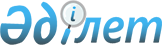 Об утверждении Правил уплаты обязательных членских взносов в Национальную палату предпринимателей Республики Казахстан
					
			Утративший силу
			
			
		
					Постановление Правительства Республики Казахстан от 31 декабря 2013 года № 1555. Утратило силу постановлением Правительства Республики Казахстан от 17 августа 2023 года № 697.
      Сноска. Утратило силу постановлением Правительства РК от 17.08.2023 № 697 (вводится в действие по истечении десяти календарных дней после дня его первого официального опубликования).
      В соответствии с подпунктом 2) пункта 1 статьи 5 Закона Республики Казахстан от 4 июля 2013 года "О Национальной палате предпринимателей Республики Казахстан" Правительство Республики Казахстан ПОСТАНОВЛЯЕТ:
      1. Утвердить прилагаемые Правила уплаты обязательных членских взносов в Национальную палату предпринимателей Республики Казахстан.
      2. Настоящее постановление вводится в действие со дня его первого официального опубликования. Правила
уплаты обязательных членских взносов
в Национальную палату предпринимателей
Республики Казахстан
      1. Настоящие Правила уплаты обязательных членских взносов в Национальную палату предпринимателей Республики Казахстан (далее – Правила) разработаны в соответствии с подпунктом 2) пункта 1 статьи 5 Закона Республики Казахстан "О Национальной палате предпринимателей Республики Казахстан" (далее - Закон) и определяют порядок уплаты субъектами предпринимательства ежегодных обязательных членских взносов в Национальную палату предпринимателей Республики Казахстан (далее – Национальная палата).
      2. В целях определения размера обязательных членских взносов, субъекты предпринимательства подразделяются на: 
      1) субъектов предпринимательства с совокупным годовым доходом за календарный год, предшествующий отчетному календарному году, не свыше шестидесятитысячекратного месячного расчетного показателя, установленного законом о республиканском бюджете и действующего на 1 января календарного года, предшествующего отчетному календарному году;
      2) субъектов предпринимательства с совокупным годовым доходом за календарный год, предшествующий отчетному календарному году, свыше шестидесятитысячекратного месячного расчетного показателя и не превышающим полутора миллионократного месячного расчетного показателя, установленного законом о республиканском бюджете и действующего на 1 января календарного года, предшествующего отчетному календарному году;
      3) субъектов предпринимательства с совокупным годовым доходом за календарный год, предшествующий отчетному календарному году, свыше полутора миллионократного месячного расчетного показателя, установленного законом о республиканском бюджете и действующего на 1 января календарного года, предшествующего отчетному календарному году.
      3. Обязательные членские взносы в Национальную палату уплачивают субъекты предпринимательства, указанные в подпунктах 2) и 3) пункта 2 настоящих Правил, за исключением субъектов предпринимательства, для которых законодательством Республики Казахстан установлено обязательное членство в иных некоммерческих организациях, а также государственных предприятий. 
      Субъекты предпринимательства, указанные в подпункте 1) пункта 2 настоящих Правил освобождаются от уплаты обязательных членских взносов в течение пяти лет согласно пункту 9 статьи 32 Закона.
      4. Органы налоговой службы ежегодно по запросу Национальной палаты представляют сведения о наименовании индивидуального предпринимателя, юридического лица и идентификационном номере субъектов предпринимательства, совокупный годовой доход которых соответствует вышеуказанным критериям.
      5. На основании полученных сведений от органов налоговой службы Республики Казахстан Национальная палата формирует списки субъектов предпринимательства, оплачивающих обязательные членские взносы. 
      6. Размеры обязательных членских взносов, установленные съездом Национальной палатой в рамках предельных размеров, утвержденных Правительством Республики Казахстан, ежегодно в срок до 1 июля публикуются Национальной палатой в средствах массовой информации, в том числе на интернет-ресурсах.
      7. Национальная палата ежегодно в срок до 1 июля выставляет счет в бумажной и/или электронной форме субъектам предпринимательства для осуществления расчета по обязательному членскому взносу на основании сведений, представленных органами налоговой службы.
      8. Национальная палата публикует на своем официальном интернет-ресурсе информацию о номере счета, на который осуществляется уплата обязательных членских взносов и иных необходимых реквизитах. 
      9. Субъекты предпринимательства уплачивают обязательные членские взносы ежегодно в срок до 31 декабря.
					© 2012. РГП на ПХВ «Институт законодательства и правовой информации Республики Казахстан» Министерства юстиции Республики Казахстан
				
Премьер-Министр
Республики Казахстан
С. АхметовУтверждены
Постановлением Правительства
Республики Казахстан
от 31 декабря 2013 года № 1555